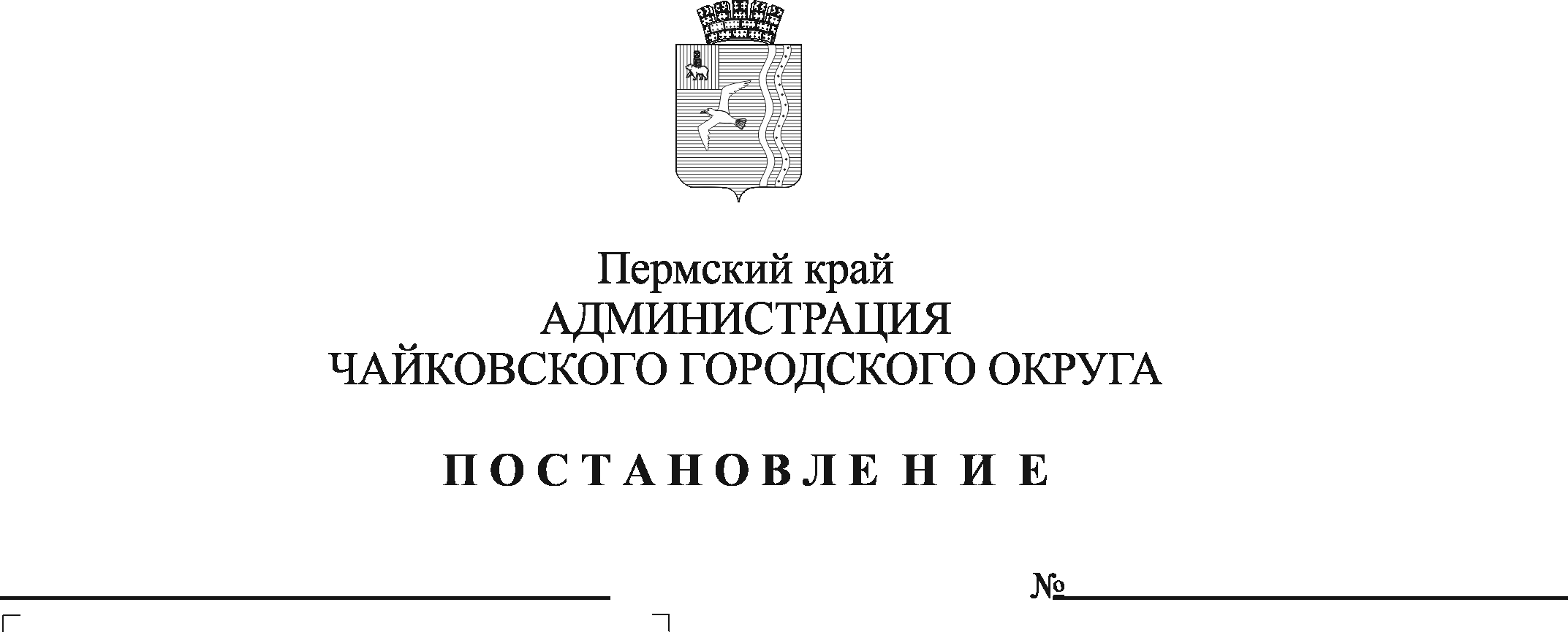 На основании Федерального закона от 6 октября 2003 г. № 131-ФЗ «Об общих принципах организации местного самоуправления в Российской Федерации», статьи 78 Бюджетного кодекса Российской Федерации, постановления Правительства Российской Федерации от 18 сентября 2020 г. № 1492 «Об общих требованиях к нормативным правовым актам, муниципальным правовым актам, регулирующим предоставление субсидий, в том числе грантов в форме субсидий, юридическим лицам, индивидуальным предпринимателям, а также физическим лицам - производителям товаров, работ, услуг, и о признании утратившими силу некоторых актов Правительства Российской Федерации и отдельных положений некоторых актов Правительства Российской Федерации», Устава Чайковского городского округа, муниципальной программы «Территориальное развитие Чайковского городского округа», утвержденной постановлением администрации города Чайковского от 21 января 2019 г. № 14/1 ПОСТАНОВЛЯЮ:1. Установить на неограниченный срок расходное обязательство Чайковского городского округа на предоставление субсидии юридическим лицам (за исключением субсидий муниципальным учреждениям) на возмещение затрат в рамках мероприятий по качественному функционированию систем теплоснабжения, водоснабжения и водоотведения на территории Чайковского городского округа.2. Включить в реестр расходных обязательств Чайковского городского округа расходы на предоставление субсидии юридическим лицам (за исключением субсидий муниципальным учреждениям) на возмещение затрат в рамках мероприятий по качественному функционированию систем теплоснабжения, водоснабжения и водоотведения на территории Чайковского городского округа.Утвердить прилагаемый Порядок предоставления субсидий юридическим лицам (за исключением субсидий муниципальным учреждениям) на возмещение затрат в рамках мероприятий по качественному функционированию систем теплоснабжения, водоснабжения и водоотведения на территории Чайковского городского округа.Признать утратившими силу постановления администрации Чайковского городского округа: от 19 августа 2019 г. № 1410 «Об установлении расходного обязательства и утверждении Порядка предоставления субсидий юридическим лицам (за исключением субсидий муниципальным учреждениям) на возмещение затрат в рамках мероприятий по качественному функционированию систем теплоснабжения, водоснабжения и водоотведения на территории Чайковского городского округа»;от 25 декабря 2020 г. № 1274 «О внесении изменений в Порядок предоставления субсидий юридическим лицам (за исключением субсидий муниципальным учреждениям) на возмещение затрат в рамках мероприятий по качественному функционированию систем теплоснабжения, водоснабжения и водоотведения на территории Чайковского городского округа, утвержденный постановлением администрации Чайковского городского округа от 19.08.2019 № 1410».Постановление опубликовать в газете «Огни Камы» и разместить на официальном сайте администрации Чайковского городского округа.Постановление вступает в силу после его официального опубликования.Контроль за исполнением постановления возложить на заместителя главы администрации Чайковского городского округа по инфраструктуре.Глава городского округа – глава администрацииЧайковского городского округа	     Ю.Г. ВостриковУТВЕРЖДЕНпостановлением администрации Чайковского городского округаот           № ____ПОРЯДОКпредоставления субсидий юридическим лицам (за исключением субсидий муниципальным учреждениям) на возмещение затрат в рамках мероприятий по качественному функционированию систем теплоснабжения, водоснабжения и водоотведения на территории Чайковского городского округа1. Общие положения1.1. Настоящий Порядок определяет цели, условия и порядок предоставления субсидий юридическим лицам (за исключением субсидий муниципальным учреждениям) на возмещение затрат в рамках мероприятий по качественному функционированию систем теплоснабжения, водоснабжения и водоотведения на территории Чайковского городского округа (далее - Субсидия), осуществление контроля за соблюдением целей, условий и порядка предоставления субсидий.1.2. Главным распорядителем бюджетных средств, до которого в соответствии с бюджетным законодательством Российской Федерации как получателя бюджетных средств доведены в установленном порядке лимиты бюджетных обязательств на предоставление Субсидии на соответствующий финансовый год и на плановый период, является управление жилищно-коммунального хозяйства и транспорта администрации Чайковского городского округа (далее - Управление).1.3. Предоставление Субсидий из бюджета Чайковского городского округа осуществляется в пределах лимитов бюджетных обязательств, предусмотренных сводной бюджетной росписью Чайковского городского округа на данные цели на очередной финансовый год и на плановый период.1.4. В настоящем Порядке используются следующие понятия:1.4.1. участник отбора – юридическое лицо (за исключением муниципальных учреждений), оказывающее услуги в рамках мероприятий по качественному функционированию систем теплоснабжения, водоснабжения и водоотведения на территории Чайковского городского округа;1.4.2. получатель Субсидии - юридическое лицо (за исключением муниципальных учреждений), оказывающее услуги в рамках мероприятий по качественному функционированию систем теплоснабжения, водоснабжения и водоотведения на территории Чайковского городского округа, заключившее с главным распорядителем бюджетных средств соглашение о предоставлении субсидии;1.4.3. экономически обоснованный размер убытков теплоснабжающих организаций (далее - ТСО), связанных со сверхнормативным потреблением топливно-энергетических ресурсов (далее - ТЭР) при производстве тепловой энергии, за исключением тепловой энергии, использованной на собственные и хозяйственные нужды ТСО, - разность между суммарным объемом фактических расходов и (или) расходных обязательств по оплате ТЭР и объемом расходов на ТЭР, учтенных при установлении тарифов на тепловую энергию на основе нормативных показателей.1.5. Субсидии предоставляются на следующие цели:1.5.1. возмещение затрат в связи с выполнением работ, оказанием услуг по ремонту объектов жилищно-коммунального хозяйства Чайковского городского округа, в том числе в рамках подготовки к работе в осенне-зимний период.Затраты на выполнение мероприятий по ремонту объектов жилищно-коммунального хозяйства Чайковского городского округа, в том числе по подготовке объектов к работе в осенне-зимний период, определяются на основании локально-сметного расчета на выполнение работ, оказание услуг;1.5.2. возмещение затрат на обеспечение технического развития систем теплоснабжения, включающих капитальный ремонт объектов систем теплоснабжения, находящихся в оперативном управлении получателя Субсидии;1.5.3. возмещение экономически обоснованного размера убытков ТСО, связанных со сверхнормативным потреблением ТЭР при производстве тепловой энергии для предоставления коммунальных услуг по отоплению и (или) горячему водоснабжению населению и объектам социальной сферы, в целях обеспечения устойчивого функционирования таких организаций и охраны здоровья граждан;1.5.4. возмещение недополученных доходов в связи с производством тепловой энергии для предоставления коммунальных услуг по отоплению и (или) горячему водоснабжению населению и объектам социальной сферы.1.6. Предоставление субсидий осуществляется в рамках реализации муниципальной программы «Территориальное развитие Чайковского городского округа», утвержденной постановлением администрации города Чайковского от 21 января 2019 г. № 14/1.1.7. Субсидии предоставляются: юридическим лицам (за исключением муниципальных учреждений), оказывающим услуги в рамках мероприятий по качественному функционированию систем теплоснабжения, водоснабжения и водоотведения на территории Чайковского городского округа, отвечающим следующим критериям:1.7.1 быть зарегистрированным в установленном порядке и осуществляющим деятельность по оказанию жилищно-коммунальных услуг в части теплоснабжения, водоснабжения и водоотведения на территории Чайковского городского округа;1.7.2 наличие на праве оперативного управления объектов теплоснабжения, холодного и горячего водоснабжения, водоотведения на территории Чайковского городского округа;1.7.3 фактически оказывать населению и объектам социальной сферы жилищно-коммунальные услуги в части теплоснабжения, водоснабжения и водоотведения Чайковского городского округа;1.7.4 не являться получателем средств из бюджета Чайковского городского округа в соответствии с иными нормативно-правовыми актами на цели, указанные в пункте 1.5 настоящего Порядка.1.8. Сведения о субсидии размещаются на едином портале бюджетной системы Российской Федерации в информационно-телекоммуникационной сети «Интернет» в разделе «Бюджет» (далее - единый портал) (в разделе единого портала) при формировании проекта решения Думы Чайковского городского округа о бюджете Чайковского городского округа на очередной финансовый год и плановый период (проекта решения Думы Чайковского городского округа о внесении изменений в решение Думы Чайковского городского округа о бюджете Чайковского городского округа на очередной финансовый год и плановый период).1.9. Способом проведения отбора является запрос предложений на основании заявок, исходя из соответствия участника отбора критериям и требованиям отбора и очередности поступления заявок на участие в отборе (далее - отбор), за исключением пунктов 2.8.2 - 2.8.3 настоящего Порядка.2. Порядок проведения отбора получателей субсидий2.1. Управление организует проведение отбора в случае наличия в бюджете Чайковского городского округа средств, предусмотренных для предоставления субсидий в текущем финансовом году.Отбор осуществляется Комиссией. Состав и положение о работе Комиссии утверждаются распоряжением Управления.2.2. В целях установления порядка проведения отбора получателей субсидий Управление при проведении отбора осуществляет следующие функции:1) организует проведение отбора;2) устанавливает сроки проведения отбора;3) утверждает состав и положение о работе Комиссии, обеспечивает работу комиссии по отбору, формирование и подписание протокола об итогах отбора;4) размещает объявление о проведении отбора и информацию о результатах рассмотрения заявок и результатах отбора на официальном сайте администрации Чайковского городского округа в информационно-телекоммуникационной сети Интернет по адресу: «чайковскийрайон.рф» в разделе «Инфраструктура» (далее - Сайт), с указанием:сроков проведения отбора (даты и времени начала (окончания) подачи (приема) заявок участников отбора), которые не могут быть меньше 30 календарных дней, следующих за днем размещения объявления о проведении отбора;наименования, места нахождения, почтового адреса, адреса электронной почты Управления; результата предоставления субсидии; требований к участникам отбора и перечня документов, представляемых участниками отбора для подтверждения их соответствия указанным требованиям; порядка подачи заявок участниками отбора и требований, предъявляемых к форме и содержанию заявок, подаваемых участниками отбора; порядка отзыва заявок участников отбора, порядка возврата заявок участников отбора, определяющего, в том числе, основания для возврата заявок участников отбора, порядка внесения изменений в заявки участников отбора; правил рассмотрения заявок участников отбора; порядка предоставления участникам отбора разъяснений положений объявления о проведении отбора, даты начала и окончания срока такого предоставления; срока, в течение которого победитель (победители) отбора должен подписать соглашение о предоставлении субсидии (далее - соглашение); условий признания победителя (победителей) отбора уклонившегося от заключения соглашения; даты размещения результатов отбора на едином портале и на официальном сайте администрации Чайковского городского округа, которая не может быть позднее 14-го календарного дня, следующего за днем определения победителя отбора; 5) осуществляет межведомственное информационное взаимодействие с государственными органами, органами местного самоуправления и подведомственными им организациями;6) обеспечивает сохранность поданных пакетов документов.2.3. В отборе принимают участие участники отбора, которые на 1-е число месяца, предшествующего месяцу, в котором планируется заключение договора о предоставлении субсидии (в случае принятия решения о соответствии заявки условиям проведения отбора и условиям предоставления субсидии), соответствуют следующим требованиям:1) отсутствует неисполненная обязанность по уплате налогов, сборов, страховых взносов, пеней, штрафов, процентов, подлежащих уплате в соответствии с законодательством Российской Федерации о налогах и сборах;2) отсутствует просроченная задолженность по возврату в бюджет Чайковского городского округа субсидий, бюджетных инвестиций, предоставленных в том числе в соответствии с иными правовыми актами, а также иная просроченная (неурегулированная) задолженность по денежным обязательствам перед бюджетом Чайковского городского округа;3) участник отбора - юридическое лицо не находится в процессе реорганизации (за исключением реорганизации в форме присоединения к юридическому лицу, являющемуся участником отбора, другого юридического лица), ликвидации, в отношении него не введена процедура банкротства, деятельность заявителя не приостановлена в порядке, предусмотренном законодательством Российской Федерации;4) в реестре дисквалифицированных лиц отсутствуют сведения о дисквалифицированных руководителе, членах коллегиального исполнительного органа, лице, исполняющем функции единоличного исполнительного органа, или главном бухгалтере заявителя, являющегося юридическим лицом;5) участник отбора не является иностранным юридическим лицом, а также российским юридическим лицом, в уставном (складочном) капитале которого доля участия иностранных юридических лиц, местом регистрации которых является государство или территория, включенные в утверждаемый Министерством финансов Российской Федерации перечень государств и территории, предоставляющих льготный налоговый режим налогообложения и (или) не предусматривающих раскрытия и предоставления информации при проведении финансовых операций (офшорные зоны), в совокупности превышает 50 процентов;6) участник отбора не получает средства из бюджета Чайковского городского округа на основании иных муниципальных правовых актов в целях возмещения одних и тех же затрат (части затрат), предусмотренных в пункте 1.5 настоящего Порядка.Для подтверждения соответствия требованиям, указанным в подпунктах 1, 2 пункта 2.3. настоящего Порядка, получатель субсидии представляет в Управление:справку налогового органа об отсутствии неисполненной обязанности по уплате налогов, сборов, страховых взносов, пеней, штрафов, процентов в соответствии с Законодательством Российской Федерации о налогах и сборах, по состоянию на первое число текущего месяца;справку, подписанную руководителем и главным бухгалтером получателя Субсидии, об отсутствии просроченной задолженности по возврату в бюджет Чайковского городского округа субсидий, предоставленных в соответствии с настоящим Порядком, иными правовыми актами, иной просроченной задолженности по денежным обязательствам перед бюджетом Чайковского городского округа по состоянию на первое число текущего месяца.2.4. Участник отбора представляет в Управление заявку и документы согласно пункту 2.8 настоящего Порядка в сроки, указанные в объявлении о проведении отбора. Участник отбора вправе подать только одну заявку.Тексты заявки и документов должны быть написаны разборчиво, не должны содержать подчисток, приписок, зачеркнутых слов и иных, не оговоренных в них исправлений.Регистрация заявки и документов осуществляется Управлением в течение одного рабочего дня в журнале регистрации заявлений на участие в отборе. Запись о регистрации включает в себя регистрационный номер заявки на участие в отборе, дату и время (часы и минуты) ее приема, сведения о лице, представившем заявку на участие в отборе.2.5. Участник отбора несет ответственность за достоверность документов, представляемых для участия в отборе и получения субсидии, в соответствии с действующим законодательством Российской Федерации.Участник отбора несет ответственность за достоверность сведений, указанных в заявке, оформленной согласно приложению 1 к настоящему Порядку.Внесение изменений в заявку и документы не допускается.2.6. Участникам отбора, заявки и документы которых зарегистрированы после окончания срока их приема указанного в объявлении о проведении отбора, Управление в течение трех рабочих дней с даты их поступления направляет уведомления об отказе в предоставлении субсидий по основанию, установленному пунктом 2.10 настоящего Порядка.2.7. Участник отбора вправе отозвать представленную заявку путем письменного обращения в Управление, но не позднее даты заключения соглашения о предоставлении субсидии.Документы, представленные для участия в отборе и получения субсидии, участнику отбора не возвращаются.2.8. Участник отбора предоставляет в Управление одновременно с заявкой следующие документы:2.8.1. для получения Субсидии на цели, предусмотренные в пункте 1.5.1 настоящего Порядка:заявку о предоставлении Субсидии по форме согласно приложению 1 к Порядку с указанием сведений о расчетном счете;счета-фактуры, накладные - при оплате за поставленный товар, либо универсальный передаточный документ;локально-сметные расчеты;документ о приемке, акты выполненных работ по форме КС-2 и справки о стоимости работ и затрат по форме КС-3;документы, подтверждающие фактически произведенные затраты:в случае безналичной оплаты - платежное поручение;в случае наличной оплаты - товарный чек, товарно-кассовый чек, акт выполненных работ с кассовым чеком.Расчеты наличными деньгами в Российской Федерации между юридическими лицами, а также между юридическим лицом и гражданином, осуществляющим предпринимательскую деятельность без образования юридического лица, между индивидуальными предпринимателями, связанными с осуществлением ими предпринимательской деятельности, в рамках одного договора, заключенного между указанными лицами, не должны превышать предельные размеры расчетов наличными деньгами в Российской Федерации, установленные Центральным банком Российской Федерации.Если источником предоставления субсидии являются средства бюджета Чайковского городского округа и бюджета Пермского края, полученные бюджетом Чайковского городского округа в форме субсидии в соответствии с постановлением Правительства Пермского края от 29 апреля 2019 г. № 318-п «Об утверждении Порядка предоставления субсидий из бюджета Пермского края бюджетам муниципальных образований Пермского края на софинансирование мероприятий по качественному функционированию систем теплоснабжения на территориях муниципальных образований Пермского края», то порядок проведения отбора получателей субсидии на возмещение затрат, в связи с выполнением работ, оказанием услуг по ремонту объектов жилищно-коммунального хозяйства Чайковского городского округа, в том числе в рамках подготовки к работе в осеннее-зимний период, определяются нормативно-правовыми актами Пермского края.По представленным документам, Управление производит проверку фактического исполнения работ, услуг на объектах в течение 10 рабочих дней.2.8.2. для получения Субсидии на цели, предусмотренные в пункте 1.5.2 настоящего Порядка:заявку о предоставлении Субсидии по форме согласно приложению 1 к Порядку с указанием сведений о расчетном счете;счета-фактуры, накладная - при оплате за поставленный товар, либо универсальный передаточный документ;локально-сметные расчеты;документ о приемке, акты выполненных работ по форме КС-2 и справки о стоимости работ и затрат по форме КС-3;документы, подтверждающие фактически произведенные затраты:в случае безналичной оплаты - платежное поручение;в случае наличной оплаты - товарный чек, товарно-кассовый чек, акт выполненных работ с кассовым чеком. Расчеты наличными деньгами в Российской Федерации между юридическими лицами, а также между юридическим лицом и гражданином, осуществляющим предпринимательскую деятельность без образования юридического лица, между индивидуальными предпринимателями, связанными с осуществлением ими предпринимательской деятельности, в рамках одного договора, заключенного между указанными лицами, не должны превышать предельные размеры расчетов наличными деньгами в Российской Федерации, установленные Центральным банком Российской Федерации; копию заключения о достоверности определения сметной стоимости капитального ремонта объектов систем теплоснабжения, находящихся в оперативном управлении участника отбора.Если источником предоставления субсидии являются средства бюджета Чайковского городского округа и бюджета Пермского края, полученные бюджетом Чайковского городского округа в форме субсидии в соответствии с постановлением Правительства Пермского края от 29 апреля 2019 г. № 318-п «Об утверждении Порядка предоставления субсидий из бюджета Пермского края бюджетам муниципальных образований Пермского края на софинансирование мероприятий по качественному функционированию систем теплоснабжения на территориях муниципальных образований Пермского края», то порядок проведения отбора получателей субсидии на возмещение затрат на обеспечение технического развития систем теплоснабжения, включающих капитальный ремонт объектов систем теплоснабжения, находящихся в оперативном управлении участника отбора, определяются нормативно-правовыми актами Пермского края;2.8.3. для получения Субсидии на цели, предусмотренные в пункте 1.5.3 настоящего Порядка:заявку о предоставлении Субсидии по форме согласно приложению 1 к Порядку с указанием сведений о расчетном счете;заключение Министерства тарифного регулирования и энергетики Пермского края об экономически обоснованном размере убытка ТСО, связанных со сверхнормативным потреблением ТЭР при производстве тепловой энергии для предоставления коммунальных услуг по отоплению и (или) горячему водоснабжению населению и объектам социальной сферы, за период с 1 января по 31 декабря года, предшествующего году, в котором предоставляется Субсидия;правоустанавливающие документы, подтверждающие право владения ТСО не менее чем на период регулирования объектами систем теплоснабжения;акты сверки расчетов, подтверждающих задолженность за ТЭР, использованные для производства тепловой энергии, сложившуюся у ТСО, предоставляющих коммунальные услуги по отоплению и (или) горячему водоснабжению населению и объектам социальной сферы. Акты сверки предоставляются по состоянию на 31 декабря года, предшествующего году, в котором предоставляется Субсидия, и на 1 число месяца, в котором подается заявление на представление Субсидии;документы, подтверждающие процентное соотношение реализации тепловой энергии населению и объектам социальной сферы к общему объему реализации тепловой энергии; Если источником предоставления субсидии являются средства бюджета Чайковского городского округа и бюджета Пермского края, полученные бюджетом Чайковского городского округа в форме субсидии в соответствии с постановлением Правительства Пермского края от 29 апреля 2019 г. № 318-п «Об утверждении Порядка предоставления субсидий из бюджета Пермского края бюджетам муниципальных образований Пермского края на софинансирование мероприятий по качественному функционированию систем теплоснабжения на территориях муниципальных образований Пермского края», то порядок проведения отбора получателей субсидии на возмещение затрат на обеспечение технического развития систем теплоснабжения, включающих капитальный ремонт объектов систем теплоснабжения, находящихся в оперативном управлении участника отбора, определяется нормативно-правовыми актами Пермского края;2.8.4. для получения Субсидии на цели, предусмотренные в пункте 1.5.4 настоящего Порядка:заявку о предоставлении Субсидии по форме согласно приложению 1 к Порядку с указанием сведений о расчетном счете;правоустанавливающие документы, подтверждающие право владения ТСО не менее чем на период регулирования объектами систем теплоснабжения;выписку из Единого государственного реестра юридических лиц;копию свидетельства о постановке на учет в налоговом органе;расчет размера субсидии на возмещение недополученных доходов за отчетный период, выполненный в соответствии с приложением 2 к настоящему Порядку;пояснительную записку с финансово-экономическим обоснованием недополученных доходов;заключение (отчёт) независимого оценщика, составленное в соответствии с требованиями Федерального закона от 29 июля 1998 г. № 135-ФЗ «Об оценочной деятельности в Российской Федерации» и/или аудиторское заключение, составленное в соответствии с требованиями Федерального закона от 30 декабря 2008 г. № 307-ФЗ «Об аудиторской деятельности», содержащие выводы и подтверждающие суммы недополученных доходов участником отбора. 2.9. Все листы заявки и документов, указанных в пунктах 2.8.1-2.8.4 настоящего Порядка, должны быть пронумерованы, подписаны уполномоченным должностным лицом участника отбора, заверены печатью (при её наличии) и направлены в Управление с сопроводительным письмом, содержащим опись представленных документов. Документы могут быть представлены в электронном виде.2.10. Основаниями для отклонения заявки участника отбора по итогам её рассмотрения и оценки и (или) для отказа участнику отбора в предоставлении субсидии по итогам отбора являются:1) несоответствие участника отбора требованиям, установленным в пункте 2.3 настоящего Порядка;2) несоответствие представленных участником отбора заявки и документов требованиям, установленным в объявлении о проведении отбора;3) недостоверность представленной участником отбора информации, в том числе информации о месте нахождения и адресе юридического лица;4) подача участником отбора заявки после даты и (или) времени, определенных для подачи заявок; 5) отсутствие бюджетных ассигнований, предусмотренных в бюджете Чайковского городского округа на предоставление субсидий в текущем финансовом году; 6) в предшествующем календарном году и в текущем году до даты подачи заявки и документов в отношении участника отбора было принято решение об оказании аналогичной поддержки и сроки ее оказания не истекли;7) представление участником отбора документов, имеющих подчистки, приписки, исправления, зачеркнутые слова (цифры), технические ошибки, а также документов, которые не поддаются прочтению.3. Условия и порядок предоставления Субсидии3.1. Условия предоставления субсидии: 3.1.1 соответствие получателя субсидии требованиям, указанным в пункте 2.3 настоящего Порядка на первое число месяца, предшествующего месяцу, в котором планируется проведение отбора; 3.1.2 соответствие документов, представляемых участником отбора в соответствии с пунктом 2.8. настоящего Порядка для подтверждения соответствия требованиям настоящего Порядка, а также при необходимости требованиям к указанным документам;3.1.3 предоставленные получателем субсидии документы рассматриваются в порядке и в сроки, установленные в распоряжении Управления об утверждении положения о Комиссии.3.2. Основания для отказа получателю субсидии в предоставлении субсидии: 3.2.1 несоответствие представленных получателем субсидии документов требованиям, установленным в пункте 2.8. настоящего Порядка, или непредставление (представление не в полном объеме) указанных документов; 3.2.2 установление факта недостоверности представленной получателем субсидии информации. 3.3. К подлежащим возмещению затратам, относятся следующие расходы:- на ремонт сетей водоснабжения и водоотведения;- на приобретение материалов и оборудования (комплектующих) для ремонта сетей водоснабжения и водоотведения;- на ремонт котельных и теплотрасс;- на приобретение материалов и оборудования (комплектующих) для ремонта котельных и теплотрасс;- на ремонт оборудования с целью обеспечения бесперебойного водоснабжения, водоотведения, теплоснабжения;- на экономически обоснованный размер убытков теплоснабжающих организаций;- на недополученные доходы в связи с производством тепловой энергии для предоставления коммунальных услуг по отоплению и (или) горячему водоснабжению населению и объектам социальной сферы.Не подлежат возмещению:а) затраты по сделкам между аффилированными лицами;б) затраты по операциям, произведенным в форме взаимозачета.3.4. Размер Субсидии определяется Управлением на основании представленных документов, указанных в пунктах 2.8.1-2.8.4 настоящего Порядка.Размер Субсидии пересматривается в зависимости от поступления заявлений, превышающих объем доведенных Управлению лимитов бюджетных обязательств, пропорционально поступившим заявлениям.Размер субсидии, предоставляемой из бюджета Чайковского городского округа и бюджета Пермского края в соответствующем финансовом году, не может превышать экономически обоснованный размер убытков ТСО, предоставляющих коммунальные услуги по отоплению и (или) горячему водоснабжению населению и объектам социальной сферы, возникших вследствие наличия сверхнормативных издержек, связанных с потреблением ТЭР при производстве тепловой энергии, за период с 1 января по 31 декабря года, предшествующего году, в котором предоставляется субсидия, определенный в соответствии с заключениями Министерства тарифного регулирования и энергетики Пермского края.3.5. Соглашение на предоставление Субсидии заключается между Управлением и получателем Субсидии в соответствии с типовыми формами, утвержденными финансовым органом муниципального образования Чайковский городской округ в установленном порядке.3.6. Обязательным условием при заключении Соглашения является соблюдение требований: - о включении в Соглашение в случае уменьшения главному распорядителю как получателю бюджетных средств ранее доведенных лимитов бюджетных обязательств, приводящего к невозможности предоставления субсидии в размере, определенном в соглашении, условия о согласовании новых условий соглашения или о расторжении соглашения при недостижении согласия по новым условиям; - о запрете приобретения получателями субсидий - юридическими лицами, а также иными юридическими лицами, получающими средства на основании договоров, заключенных с получателями субсидий, за счет полученных из соответствующего бюджета бюджетной системы Российской Федерации средств иностранной валюты, за исключением операций, осуществляемых в соответствии с валютным законодательством Российской Федерации при закупке (поставке) высокотехнологичного импортного оборудования, сырья и комплектующих изделий, а также связанных с достижением целей предоставления этих средств иных операций, определенных правовым актом; - о согласии получателя субсидии, а также лиц, получающих средства на основании договоров, заключенных с получателями субсидий (за исключением государственных (муниципальных) унитарных предприятий, хозяйственных товариществ и обществ с участием публично-правовых образований в их уставных (складочных) капиталах, а также коммерческих организаций с участием таких товариществ и обществ в их уставных (складочных) капиталах), на осуществление в отношении них проверки главным распорядителем как получателем бюджетных средств и органом государственного (муниципального) финансового контроля за соблюдением целей, условий и порядка предоставления субсидии, а также о включении таких положений в Соглашение; - порядок и сроки возврата субсидии в случае нарушения получателем субсидии условий, установленных при предоставлении субсидии в соответствии с настоящим Порядком и (или) Соглашением. 3.7. Перечисление Субсидии осуществляется в установленном порядке не позднее 10-го рабочего дня, следующего за днем принятия Управлением решения о предоставлении субсидии.Перечисление субсидии за счет средств Пермского края (в случае софинансирования) осуществляется не позднее 10-го рабочего дня со дня поступления межбюджетных трансфертов из бюджета Пермского края на счет Управления.3.8. Субсидия перечисляется на расчетные счета, открытые получателем субсидии в учреждениях Центрального банка Российской Федерации или кредитных организациях Российской Федерации. Субсидия считается предоставленной в день списания средств со счета главного распорядителя как получателя бюджетных средств на расчетный или корреспондентский счет получателя субсидии в размере, предусмотренном соглашением о предоставлении субсидии.3.9. Показателями результативности предоставления субсидии является:3.9.1. для получения Субсидии на цели, предусмотренные в пункте 1.5.1 настоящего Порядка:- протяженность отремонтированных сетей;- количество отремонтированного оборудования с целью обеспечения бесперебойного водоснабжения, водоотведения, теплоснабжения;- количество приобретенных материалов с целью обеспечения бесперебойного водоснабжения, водоотведения, теплоснабжения.Показатель устанавливается в Соглашении, в зависимости от направления затрат, установленных пунктом 3.3. настоящего Порядка. 3.9.2. для получения Субсидии на цели, предусмотренные в пункте 1.5.2 настоящего Порядка:-  протяженность отремонтированных сетей;3.9.3. для получения Субсидии на цели, предусмотренные в пунктах 1.5.3, 1.5.4 настоящего Порядка:- отсутствие перерывов подачи тепловой энергии, теплоносителя в результате прекращения поставки ТЭР, вызванного наличием задолженности ТСО за поставленные ТЭР;- отсутствие прироста задолженности ТСО за ТЭР в период с 1 января по 31 декабря года, в котором предоставляется Субсидия.4. Требования к отчетности4.1. Для подтверждения достижения результатов предоставления Субсидии, получатель Субсидии предоставляет не позднее 5 числа месяца, следующего за отчетным периодом в адрес Управления отчет о достижении значений показателя результативности Субсидий по форме, установленной Соглашением.4.2. Управление имеет право устанавливать в Соглашении сроки и формы предоставления получателем Субсидии дополнительной отчетности. Оценка достижения значений показателей результативности использования Субсидий осуществляется Управлением путем сравнения фактически достигнутых значений показателей результативности использования субсидий со значениями показателей результативности использования субсидий, установленными в Соглашении.5. Требования к осуществлению контроля за соблюдениемусловий, целей и порядка предоставления субсидиии ответственность за их нарушение5.1. Контроль за соблюдением целей, условий и порядка предоставления Субсидий осуществляет Управление и органы муниципального финансового контроля.5.2. Получатель субсидии несет ответственность за достоверность предоставленных сведений, использование субсидии в соответствии с целями и условиями, установленными настоящим Порядком.5.3. Порядок и сроки возврата субсидий:5.3.1. субсидия подлежит возврату в бюджет Чайковского городского округа в следующих случаях:нарушение Получателем субсидии условий, установленных настоящим Порядком, выявленное по фактам проверок, проведенных в установленном порядке;недостижение результатов предоставления субсидии Получателем субсидии.5.3.2. при выявлении нарушений требований настоящего Порядка и Соглашения, Управление направляет требование о возврате субсидии, которое должно быть исполнено получателем субсидии в течение 10 рабочих дней с даты получения требования. В случае невыполнения Получателем субсидии в установленный срок требования о возврате субсидии Управление осуществляет взыскание в судебном порядке.Приложение 1к Порядку предоставления субсидий юридическим лицам (за исключением субсидий муниципальным учреждениям) на возмещение затрат в рамках мероприятий по качественномуфункционированию систем теплоснабжения,водоснабжения и водоотведения на территорииЧайковского городского округаГлаве городского округа -главе администрацииЧайковского городского округа__________________________(Ф.И.О.)__________________________ЗАЯВКА(наименование получателя субсидий)__________________________________________________________________(юридический адрес получателя субсидий)просит предоставить субсидию в целях возмещения _______________________________________________________________________________________в сумме ___________________________________________________________(цифрами и прописью)Банковские реквизиты:ОКПО _______________________________, ОГРН ______________________ИНН ________________________________, КПП ________________________р/сч. ______________________________, наименование банка _______________________________________________________________________________БИК ________________________________, к/с __________________________Достоверность и полноту сведений, содержащихся в настоящем заявлении и прилагаемых к нему документах, подтверждаю. Об ответственности за предоставление недостоверных и (или) ложных сведений предупрежден. Приложения:1.2. и т.д.Заявитель__________________________________   ___________________    (должность и Ф.И.О. руководителя)                               (подпись)М.П.                     _____________________________(дата)Приложение 2к Порядку предоставления субсидий юридическим лицам (за исключением субсидий муниципальным учреждениям) на возмещение затрат в рамках мероприятий по качественномуфункционированию систем теплоснабжения,водоснабжения и водоотведения на территорииЧайковского городского округаРАСЧЕТсуммы субсидии из бюджета Чайковского городского округав связи с производством и передачей тепловой энергииза 20__ г.N п/пПоказателиЕд. измеренияСумма1Выработка тепловой энергии, в том числе:Гкал1.1Расход на технологические нуждыГкал1.2Потери тепловой энергии в сетяхГкал1.3Полезный отпуск тепловой энергии потребителям, в том числе:Гкал1.3.1полезный отпуск населениюГкал1.3.2объекты социальной сферыГкал2Фактическая себестоимость услугитыс. руб.2.1Оплата топлива (природный газ, дрова и т.д.)тыс. руб.2.2Электроэнергиятыс. руб.2.3Арендная плататыс. руб.2.4Амортизациятыс. руб.2.5Затраты на оплату труда (осн. рабочих)тыс. руб.2.6Отчисления на социальные нуждытыс. руб.2.7Затраты на ремонт основных средств, всего, в т.ч.:тыс. руб.- текущий ремонттыс. руб.- капитальный ремонттыс. руб.- услуги сторонних организацийтыс. руб.2.8Цеховые расходы, в т.ч.тыс. руб.- заработная плата с отчислениямитыс. руб.2.9Общехозяйственные расходы, в т.ч.тыс. руб.- заработная плата с отчислениямитыс. руб.2.10Прочие расходытыс. руб.3Тариф, утвержденный постановлением Региональной службы по тарифам Пермского краяруб.4Тариф по фактической себестоимостируб.5Сумма дохода, рассчитанная исходя из фактической себестоимости услуги (стр. 4 x стр. 1.3.1)тыс. руб.6Сумма дохода, рассчитанная исходя из утвержденного тарифа (стр. 3 x стр. 1.3.1)тыс. руб.7Сумма недополученного дохода, подлежащая возмещению из бюджетатыс. руб.Руководитель___________________(подпись)___________________________(расшифровка подписи)Главный бухгалтер___________________(подпись)___________________________(расшифровка подписи)Исполнитель